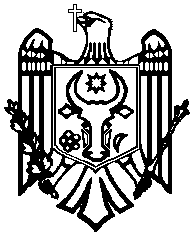                                                            REPUBLICA MOLDOVA RAIONUL ŞTEFAN VODĂ CONSILIUL LOCAL TALMAZA _____________________________________________________________________________MD-4238, s.Talmaza, str.27 August, tel. fax (242) 41-2-38, e-mail: primariatalmaza@gmail.com                                            DECIZIA nr. 3.5                              proiect                                     din 26 mai 2020        Cu privire la transmiterea cheltuielilor  bugetare pe obiectul de construcţie  finalizat	În baza art.4 (1), 8, 9(1) al Legii cu privire la proprietatea publică a unităţilor administrativ-teritoriale nr.523-XVI din 16 iulie 1999,            în conformitate cu Regulamentul cu privire la modul de transmitere a bunurilor proprietate publică, aprobat prin Hotărîrea Guvernului Republicii Moldova nr.901 din 31.12.2015,         în temeiul art. 14 (2) lit. b), c), d), 20 (1), (3), (5) din Legea privind administraţia publică locală nr.436-XVI din 28 decembrie 2006, Consiliul local Talmaza                                                                 DECIDE:1. Se transmit gratuit cheltuielile bugetare pe obiectul  de construcţie finalizat ”Teren Sportiv Universal Talmaza” de la balanţa Primăriei satului Talmaza, în sumă de 459 723,00 lei la balanţa Gimnaziului „Anatolie Sârghi” din satul Talmaza.    2. Se împuternicește dlui Eugeniu Prutean, primarul s. Talmaza  să instituie comisia de predare-     primire.     3. Controlul executării prezentei Decizii se pune în sarcina dlui Eugeniu Prutean, primarul    s. Talmaza;    4. Prezenta decizie se aduce la cunoştinţă:-  Primarului satului Talmaza;-  Gimnaziului Talmaza;-   Locuitorilor satului prin afişarea în locurile publice;- Oficiului Teritorial Căuşenial Cancelariei de Stat;- Prin publicare în Registrul de Stat al Actelor Locale.            Preşedintele şedinţei                                                         ________________                                                      Contrasemnează:            Secretarul Consiliului local                                                   Natalia Juravschi